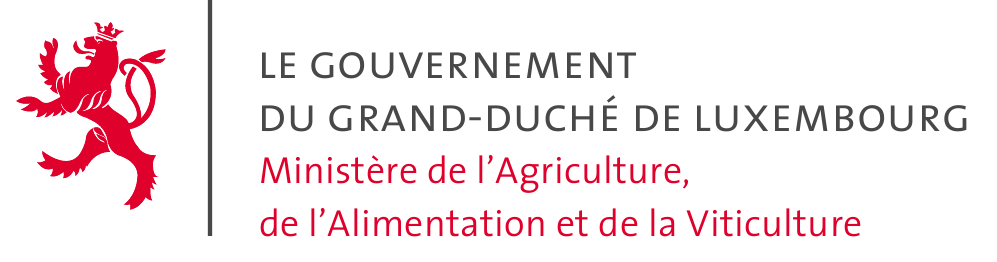 2. Description du projet3. Coût du matériel roulant4. Aides sollicitées auprès de tiersVeuillez attester la présence des documents en cochant les cases correspondantes*champs obligatoires /**champs obligatoires le cas échéant Relevé d’identité bancaire * Descriptif : type et équipement du véhicule, produits agricoles commercialisés, participation foires et marchés* Devis détaillé * Déclaration sur les aides de minimis dûment remplie et signée * (jointe en annexe) Pièces relatives aux demandes de cofinancement auprès de tiers ** Statuts et/ou les conventions de l’organisme demandeur ** Etude de rentabilité. En cas d’un projet générateur de bénéfices, la viabilité économique est déterminée par une étude de rentabilité qui comprend ** : Description technique et économique détaillée de l’investissement projetéCoût estimatif et plan de financement du projet Conclusion de l’étude de rentabilité6. SignatureAvec la signature de la présente demande, le porteur de projet s’engage à respecter les dispositions légales et réglementaires en vigueur ainsi que les dispositions générales en annexe de la présente. En outre, il s’engage à fournir au MA toutes les informations en ce qui concerne le suivi technique et financier du projet.Déclaration sur l’honneur sur les aides de minimisLa déclaration vise à vérifier le non-dépassement du plafond applicable aux aides relevant du règlement de minimis.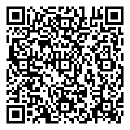 En application de l’article 3, paragraphe 2 du règlement modifié (UE) n° 1408/2013, le montant total des aides de minimis octroyés par l’Etat membre à une entreprise unique ne peut excéder 20 000 EUR sur une période de trois exercices fiscaux. https://eur-lex.europa.eu/legal-content/FR/TXT/PDF/?uri=CELEX:02013R1408-20231025 La notion d’entreprise unique s’applique à toutes les entreprises qui sont liées entre elles selon l’une des manières suivantes :une entreprise détient ou contrôle la majorité des droits de vote dans une autre entrepriseune entreprise a le droit de désigner la majorité des membres des organes dirigeants d’une autre entrepriseune entreprise a le pouvoir d’exercer une influence dominante sur une autre entreprise en vertu d’un contrat ou des statuts Identification de l’entreprise Aides accordées à l’entreprise ou à l’une des entreprises liées : l’année de l’accord de l’aide et les deux années précédentes ¹ Concerne toutes les entreprises liées à l’entreprise unique / ² La date de référence est celle de l’accord de l’aideMesure concernée avec ses conditions spécifiques Dossier de demande d’aide à introduire La demande d’aide est téléchargeable sur le site internet du Ministère de l’Agriculture, de l’Alimentation et de la Viticulture (MA) : https://agriculture.public.lu/de/beihilfen/foerderung-des-laendlichen-raums/fahrzeuge-vermarktung.html 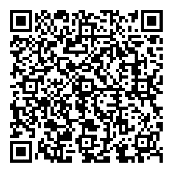 ou sur le site internet du Guichet.lu : https://guichet.public.luLa demande d’aide accompagnée des pièces sous-mentionnées est à soumettre au MA :*champs obligatoires /**champs obligatoires le cas échéantRelevé d’identité bancaire *Descriptif : type et équipement du véhicule, produits agricoles commercialisés, participation foires et marchés *Devis détaillé *Déclaration sur les aides de minimis dûment remplie et signée * (jointe en annexe)Pièces relatives aux demandes de cofinancement auprès de tiers **Statuts et/ou les conventions de l’organisme demandeur **Etude de rentabilité. En cas d’un projet générateur de bénéfices, la viabilité économique est déterminée par une étude de rentabilité qui comprend ** : Description technique et économique détaillée de l’investissement projetéCoût estimatif et plan de financement de l’investissement Conclusion de l’étude de rentabilitéInvestissement minimumL’allocation de l’aide est subordonnée à un coût minimum de 5.000 euros (cf. art. 91 (2), loi).Investisseur = ExploitantL’investisseur doit être l’exploitant du véhicule (cf. art. 5, RGD).Début et achèvement du projetLa demande tendant à l’allocation d’une aide est à introduire préalablement à l’acquisition du véhicule automoteur ou de la remorque (cf. art. 91 (1), loi).Par date d’acquisition du bien matériel il y a lieu d’entendre la date de l’établissement de la première facture (cf. art. 2, RGD).Durée maximale accordée pour la réalisation du projetLa demande de paiement est à introduire, sous peine de déchéance, dans un délai de trois ans à compter de la décision portant allocation de l’aide (cf. art. 93, loi). Sur demande du bénéficiaire, présentée avant l’expiration du délai de trois ans, le délai pour l’introduction de la demande de paiement est prolongé de douze mois (cf. art. 113 (2), loi).Conditions de durée du projetLes aides prévues à l’art. 88 sont à rembourser lorsque, avant l’expiration d’un délai de sept ans, à compter de la décision portant paiement de l’aide, le bénéficiaire aliène le bien ou cesse de l’utiliser aux fins prévues (cf. art. 105, loi).Aides de minimisLe montant des aides de minimis octroyées à une entreprise unique ne peut excéder 20.000 euros sur une période de trois exercices fiscaux. (cf. art.3, paragraphe 2 du règlement modifié (UE) n° 1408/2013).Etude de rentabilitéLa viabilité économique des opérations génératrices de bénéfices doit être démontrée par la présentation d’une étude de rentabilité (cf. art. 92, loi) L’étude de rentabilité comprend (cf. art. 4, RGD) :Description technique et économique détaillée du projetCoût estimatif de l’investissementPlan de financement Conclusion de l’étude de rentabilitéDépenses non éligiblesLes dépenses suivantes ne sont pas subventionnées et ne peuvent pas être reprises dans le coût total du projet:La taxe sur la valeur ajoutée si elle est récupérable (cf. art 115, loi)Les frais d’entretien (cf. art. 6, RGD)Dossier de demande de paiement à introduire lors de décompteLa demande de paiement est téléchargeable sur le site internet du MA : https://agriculture.public.lu/de/beihilfen/foerderung-des-laendlichen-raums/fahrzeuge-vermarktung.html ou sur le site internet du Guichet.lu : https://guichet.public.luLors du décompte, les pièces sous-mentionnées sont à soumettre au service régional de l’ASTA:La demande de paiement, dûment remplie et signée par le porteur de projet.Le relevé des factures dressé, certifié et signé par le porteur de projet.Les copies des factures accompagnées des détails, les notes de crédit et les preuves de paiement.Le relevé d’identité bancaire.Le service régional de l’ASTA fait d’abord un contrôle technique sur place, suivi d’un contrôle du dossier de paiement. Ensuite, le dossier est transmis à la Direction du Développement rural qui effectue le contrôle administratif et le paiement de l’aide.Règles relatives à la présentation du relevé des factures Le relevé des factures est téléchargeable sur le site internet du MA : https://agriculture.public.lu/de/beihilfen/foerderung-des-laendlichen-raums/fahrzeuge-vermarktung.html ou sur le site internet du Guichet.lu : https://guichet.public.luLes factures doivent être établies au nom du porteur de projet et payées par ce dernier.Au niveau de la colonne « libellé », il y a lieu de mentionner : L’objet de l’acquisition ;Le cas échéant, le n° d’acompte, le solde respectivement les autres détails justifiant le montant payé ou retenu comme éligible.Le porteur de projet veille à ne pas déclarer des dépenses cofinancées par un tiers.DEMANDE D’AIDEAcquisition du matériel roulant pour la commercialisation de produits agricolesAgriculteurs actifsDéveloppement villageoisArt. 88 de la loi du 2 août 2023 concernant le soutien au développement durable des zones ruralesCase réservée au Ministère de l’Agriculture (MA)Numéro dossier :88-……….  1. Saisie1. Saisie*champs obligatoires  / **champs obligatoires le cas échéant *champs obligatoires  / **champs obligatoires le cas échéant Renseignements sur le responsable de l’organisme demandeurRenseignements sur le responsable de l’organisme demandeurNom et prénom du responsable*:Agissant dans sa fonction de *:Renseignements sur l’organisme demandeurNom de l’organisme demandeur*:Forme juridique**:Numéro d’identification national de l’entité juridique** :Numéro d’exploitation agricole**:Adresse*:Téléphone* :E-mail* :Site internet **:Assujetti à la TVA*OuiNonsi oui, indiquez le numéro de TVAIntitulé du projet* :Lieu de réalisation du projet* :Commune :Lieu de réalisation du projet* :Localité :Date prévue pour l’acquisition du véhicule * :Montant du devis* :€ TTCMontant du devis* :€ hTVAOrganisme sollicité**SubsideDateMontant de l’aide1.       demandé       €1.       reçu       €2.       demandé       €2.       reçu       €3.       demandé       €3.       reçu       €5. Pièces jointesFait à*:Le* :Nom, prénom*:Signature manuscrite*(ou signature digitale) :Le soussigné (nom, prénom) :agissant en tant que (qualité) :de l’entreprise (nom de l’entreprise) :du groupe d’entreprises (nom du groupe) :Code NACE de l’entreprise, le cas échéant, code NACEdu projet si différent de celui de l’entreprise :Numéro d’autorisation d’établissement :Numéro d’autorisation d’exploitation : ou Numéro d’inscription au registre de commerce :Numéro de TVA :Numéro Matricule national :Années : 202  / 202  / 202 202  / 202  / 202 202  / 202  / 202 202  / 202  / 202 202  / 202  / 202 Nom de l’entreprise¹Numéro Matricule national :Numéro d’inscription au registre de commerce :Date²Organisme ayant accordé l’aideMontant accordéTOTAL des aides accordées :TOTAL des aides accordées :TOTAL des aides accordées :TOTAL des aides accordées :TOTAL des aides accordées :Fait à:Le :Nom, prénom:Signature manuscrite(ou signature digitale) :Dispositions générales Acquisition du matériel roulant pour la commercialisation de produits agricolesAgriculteurs actifs(A garder par le porteur de projet)Développement villageoisArt. 88. de la loi du 2 août 2023 concernant le soutien au développement durable des zones rurales88.Acquisition du matériel roulant pour la commercialisation de produits régionaux par des agriculteurs actifsl’investissement maximal éligible est plafonné à 50.000 € (cf. art. 13, RGD).poids total autorisé en charge ne dépasse pas ≤3,5 tonnes (cf. art. 88, loi) au moins 50% de produits agricoles commercialisés proviennent de l’exploitation du demandeur (cf. art.88, loi).le véhicule est spécifiquement équipé tel qu’une installation frigorifique et/ou comptoir de vente et/oule véhicule est utilisé pour la promotion et la vente des produits agricoles sur des foires et marchés. (min. 10 présences par année pendant 7 ans à présenter sous forme d’un rapport annuel).40%